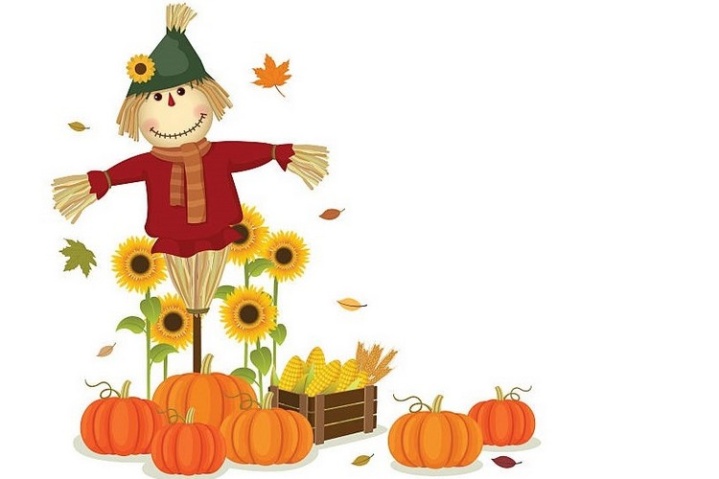 Postanowienia ogólne:1.Organizatorem konkursu jest Gminny Ośrodek Kultury w Kolnie.2.Konkurs rozpoczyna się 15.09.2020r. i trwać będzie do 15.10.2020r.3. Temat prac konkursowych brzmi „DARY JESIENI”4. Konkurs adresowany jest do : dzieci z oddziałów przedszkolnych oraz dzieci i młodzieży szkół podstawowych. 5.Prace konkursowe należy złożyć w:  Gminnym Ośrodku Kultury w Kolnie, Centrum   Kultury w Bęsi lub w Bibliotece Publicznej Gminy Kolno z Siedzibą w Lutrach.6. Technika pracy konkursowej jest dowolna w formacie A4. Prace powinny posiadać naturalne elementy zwiastujące jesień np. liście, żołędzie, patyki i inne. 7.Prace przekazane na konkurs muszą być pracami własnymi wcześniej nieopublikowanymi. 8.Każdy z uczniów może przekazać tylko jedną pracę.9.Nadesłane prace staną się własnością organizatorów i nie będą zwracane autorom. Organizatorzy zastrzegają sobie możliwość publikacji prac bez honorariów autorskich. 10.Każda praca powinna zawierać na odwrocie metryczkę wg załączonego wzoru. Prace rollowane i składane nie będą brane pod uwagę. Brak zgód na przetwarzanie danych osobowych uniemożliwi udział w konkursie11.Naruszenie przez uczestnika konkursu któregokolwiek z warunków konkursu oznaczać będzie nie zakwalifikowanie pracy do konkursu lub utratę prawa do nagrody.12. Przystąpienie do konkursu jest jednoznaczne z akceptacją niniejszego regulaminu.13. Udział w konkursie jest jednoznaczny z wyrażeniem zgody na przetwarzanie danych osobowych uczestnika konkursu przez Organizatora zgodnie z Rozporządzeniem Parlamentu Europejskiego i Rady (UE) 2016/679 z dnia 27 kwietnia 2016 r. w sprawie ochrony osób fizycznych w związku z przetwarzaniem danych osobowych i w sprawie swobodnego przepływu takich danych oraz uchylenia dyrektywy 95/46/WE (ogólne rozporządzenie o ochronie danych).                                                         14. . Lista zwycięzców zostanie ogłoszona na stronie internetowej Gminy Kolno:  http://www.kolno-gmina.pl/  w dniu 22.10.2020r. 15. Wręczenie nagród odbędzie się 23.10.2020r. w GOK w Kolnie ( dokładna godzina zostanie podana kilka dni wcześniej na stronie Gminy Kolno ).Cele konkursu: Rozbudzenie kreatywności uczestników konkursu.Wykorzystanie naturalnych składników jako element dekoracji.Rozwijanie umiejętności plastycznych.Skłonienie do refleksji nad pięknem natury.Wyniki konkursu i nagrody :Jury powołane przez organizatora, spośród przekazanych prac wyłoni laureatów  konkursu.Kryteria oceny prac: zgodność z tematyką, estetyka pracy i oryginalność.Laureaci otrzymają nagrody rzeczoweJury ma prawo do wytypowania dodatkowych nagród.Do każdej pracy należy dołączyć:a/ metryczkę zawierającą następujące dane: imię i nazwisko autora pracy, klasa (lub wiek dziecka), imię i nazwisko opiekuna, dane adresowe b/ oświadczenie rodziców (opiekunów) ucznia o zgodzie na przetwarzanie danych osobowych BRAK ZGÓD NA PRZETWARZANIE DANYCH OSOBOWYCH  UNIEMOŻLIWIA UDZIAŁ W KONKURSIE !!!Załącznik 1 / metryczka pracy /Załącznik nr 2  I. Wyrażam zgodę na udział w Konkursie mojego dziecka:  .................................................................................................................. imię i nazwisko dziecka , wiek/klasa ....................................................................................................................nazwa i adres szkoły ................................................................................................................. dane rodzica/opiekuna: imię i nazwisko, kontakt: telefon/e-mail II. Wyrażam zgodę na przetwarzanie przez organizatora Konkursu danych osobowych mojego dziecka oraz moich danych w celach wynikających z organizacji Konkursu zgodnie z Rozporządzeniem Parlamentu Europejskiego i Rady (UE) 2016/679 z dnia 27 kwietnia 2016 r. w sprawie ochrony osób fizycznych w związku z przetwarzaniem danych osobowych i w sprawie swobodnego przepływu takich danych oraz uchylenia dyrektywy 95/46/WE (ogólne rozporządzenie o ochronie danych).                                                                                                  III. Wyrażam zgodę na zamieszczenie danych osobowych mojego dziecka na stronie internetowej organizatora Konkursu w publikacjach dotyczących Konkursu, w szczególności informujących o jego wynikach.                                                                                                                                                                          IV. Ponadto wyrażam zgodę na wielokrotne, nieodpłatne i nieograniczone w czasie publikowanie stworzonej przez moje dziecko pracy konkursowej, w materiałach promocyjnych związanych z Konkursem, w publikacji okolicznościowej, na stronie internetowej organizatora oraz w innych formach utrwaleń.                                                                                                                                                            V. Wyrażam zgodę na nieodpłatne wykorzystanie wizerunku mojego dziecka, w przypadku wyłonienia jako laureata bądź w przypadku otrzymania wyróżnienia w Konkursie. Niniejsza zgoda dotyczy w szczególności wykorzystania wizerunku poprzez zamieszczenie fotografii, danych osobowych w zakresie imienia, nazwiska oraz miejsca nauki uczestnika konkursu w publikacji na stronie internetowej organizatorów oraz w Biuletynie Rady ds. Rodzin Województwa Warmińsko-Mazurskiego. Niniejsza zgoda nie jest ograniczona czasowo ani terytorialnie. Jednocześnie oświadczam, że zostałem/am poinformowany/a o tym, że: 1. Administratorem moich danych osobowych jest Forum Prorodzinne, ul. Pieniężnego 22, Olsztyn. 2. Moje dane osobowe będą przetwarzane przez okres niezbędny do realizacji Konkursu zgodnie z art. 6 ust. 1 lit. a Rozporządzenia Ogólnego o Ochronie Danych Osobowych (dalej "RODO"). Dane osobowe będą przechowywane przez okres realizacji Konkursu, jego promocji i podsumowania na stronie internetowej organizatora Konkursu oraz przez okres wynikający z przepisów prawa. 3. Podstawą do przetwarzania moich danych osobowych jest zgoda na przetwarzanie danych osobowych. 4. Mam prawo dostępu do treści swoich danych, ich sprostowania, usunięcia, przenoszenia lub ograniczenia ich przetwarzania. 5. Jeśli uznam, że przetwarzając moje dane osobowe naruszono przepisy RODO, mam prawo wniesienia skargi do Prezesa Urzędu Ochrony Danych Osobowych. 6. Moje dane nie będą przetwarzane w sposób zautomatyzowany, w tym również w formie profilowania. 7. Podanie danych osobowych jest dobrowolne, przy czym niezbędne dla mojego zaangażowania w Konkursie.                                                                                                                                                                                                                                                                                                                                                                                                                                                                                                                                                                                                                                                                                                                                                                          Oświadczam też, że zapoznałam/-em się i akceptuję wszystkie warunki przewidziane w regulaminie Konkursu. .............................................................................................…………………………………                                                                                                                                 Czytelny podpis rodzica/opiekuna prawnego/ uczestnika Konkursu      		 data Imię i nazwisko autora /drukowanymi literami/…………………………………………………………………..….Klasa/wiekNazwa placówki, adres pocztowy ……………………………………………………………Imię i nazwisko nauczyciela/opiekuna/drukowanymi literami/ewentualnie telefon kontaktowy/ …………………………………………………………………………..…Udział w konkursie oznacza zgodę przeniesienia praw autorskich na organizatorów oraz prezentację prac zgodnie z regulaminem konkursu (indywidualne zgody rodziców lub opiekunów prawnych na udział dziecka w konkursie, publikację pracy oraz jej prezentację, indywidualne zgody nauczycieli/opiekunów na publikację ich nazwisk pozyskują i archiwizują organizatorzy – zgodnie z obowiązującą procedurą RODO).